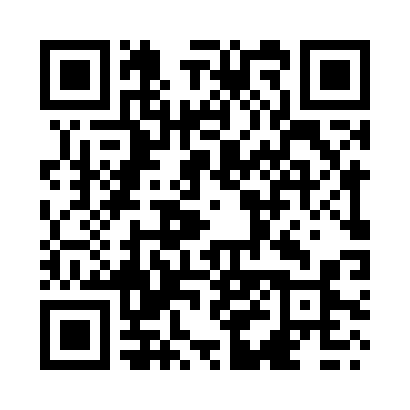 Prayer times for Huambo, AngolaWed 1 May 2024 - Fri 31 May 2024High Latitude Method: NonePrayer Calculation Method: Muslim World LeagueAsar Calculation Method: ShafiPrayer times provided by https://www.salahtimes.comDateDayFajrSunriseDhuhrAsrMaghribIsha1Wed4:526:0511:543:145:436:522Thu4:526:0511:543:145:436:513Fri4:526:0511:543:145:436:514Sat4:536:0511:543:145:426:515Sun4:536:0511:543:135:426:516Mon4:536:0611:543:135:426:507Tue4:536:0611:543:135:416:508Wed4:536:0611:543:135:416:509Thu4:536:0611:543:135:416:5010Fri4:536:0711:533:135:406:4911Sat4:536:0711:533:125:406:4912Sun4:536:0711:533:125:406:4913Mon4:546:0711:533:125:406:4914Tue4:546:0711:533:125:396:4915Wed4:546:0811:533:125:396:4916Thu4:546:0811:533:125:396:4917Fri4:546:0811:533:125:396:4918Sat4:546:0811:543:125:396:4819Sun4:546:0911:543:125:386:4820Mon4:556:0911:543:125:386:4821Tue4:556:0911:543:115:386:4822Wed4:556:1011:543:115:386:4823Thu4:556:1011:543:115:386:4824Fri4:556:1011:543:115:386:4825Sat4:566:1011:543:115:386:4826Sun4:566:1111:543:115:386:4827Mon4:566:1111:543:115:386:4828Tue4:566:1111:543:115:386:4829Wed4:566:1211:553:115:386:4830Thu4:576:1211:553:125:386:4831Fri4:576:1211:553:125:386:48